Verwandte des HundesLösung:Verwandte des HundesAussehen und ARTGATTUNGFAMILIEORDNUNG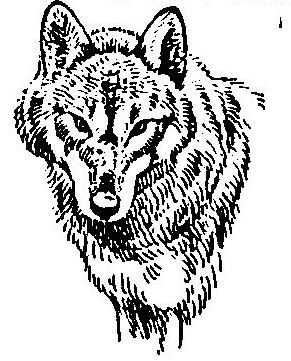 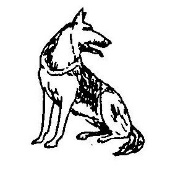 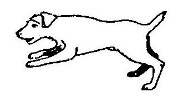 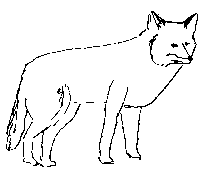 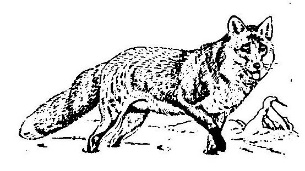 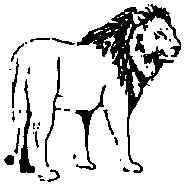 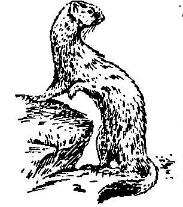 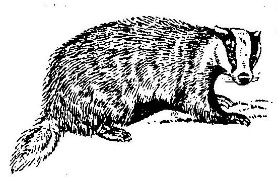 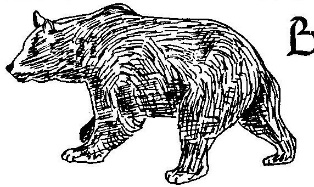 Aussehen und ARTGATTUNGFAMILIEORDNUNG